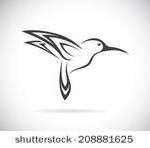 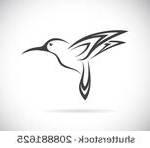 The Home School Academy4541 Everhart, Suite 1Corpus Christi, TX 78411Mr. Jeremy Reyes                                                 		Director, Teacher   School Calendar for 2023 - 20242023Aug. 7		Monday —------- First Day of SchoolOct 15 - Oct. 22	Fall Intersession WeekNov. 20 – 23		Thanksgiving BreakDec. 20 		Wednesday	Last day before Winter HolidaysDec 21		Thursday —----  Senior ConferencesDec. 25, 2023	Winter Break Begins2024Jan. 4 2024		Winter Break EndsJan. 8			Monday —----- Classes resume after Winter BreakMar. 11 – 14		Spring Break WeekApr. 29 – May 2	Spring Intersession WeekMay 29		Wednesday —-----	Last day of Classes May 30		Thursday —-------	Parent Conferences Gr. 6th-12th 